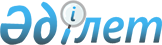 О внесении изменений в распоряжение Совета Евразийской экономической комиссии от 18 октября 2016 г. № 32Распоряжение Совета Евразийской экономической комиссии от 17 октября 2022 года № 30.
      1. Внести в распоряжение Совета Евразийской экономической комиссии от 18 октября 2016 г. № 32 "О формировании приоритетных евразийских технологических платформ" изменения согласно приложению.
      2. Настоящее распоряжение вступает в силу c даты его опубликования на официальном сайте Евразийского экономического союза.
      Члены Совета Евразийской экономической комиссии: ИЗМЕНЕНИЯ,
вносимые в распоряжение Совета Евразийской экономической комиссии от 18 октября 2016 г. № 32
      1. В пункте 2 цифры "18" заменить цифрами "19".
      2. В приложении № 1 к указанному распоряжению: 
      а) в графе первой дополнить позицией 15 следующего содержания:
      "15. Авиакосмические технологии";
      б) в графе второй дополнить позицией 18 следующего содержания: 
      "18. Гражданское авиастроение".
      3. Дополнить приложением № 19 следующего содержания: ПАСПОРТ
евразийской технологической платформы
"Гражданское авиастроение"
      1. Учредители:
      автономная некоммерческая организация "Центр компетенций развития промышленности" (г. Ульяновск, Российская Федерация);
      открытое акционерное общество "558 Авиационный ремонтный завод" (г. Барановичи, Республика Беларусь);
      товарищество с ограниченной ответственностью "Казахстанская авиационная индустрия" (г. Астана, Республика Казахстан).
      2. Цель:
      обеспечение эффективного взаимодействия заинтересованных сторон (представителей бизнес-сообществ, государственных органов, научных и общественных организаций) на основе использования экономического потенциала государств – членов Евразийского экономического союза (далее – государства-члены) для стимулирования взаимовыгодного инновационного развития предприятий и комплексов национальной авиационной промышленности, создания перспективных коммерческих технологий, высокотехнологичной, инновационной и конкурентоспособной продукции авиационной промышленности.
      3. Задачи:
      проведение исследований текущего состояния и направлений развития отрасли гражданского авиастроения и сопутствующих отраслей экономики государств-членов;
      подготовка совместных аналитических материалов о состоянии отрасли гражданского авиастроения в государствах-членах и информирование о них участников евразийской технологической платформы "Гражданское авиастроение"; 
      определение потребностей экономики государств-членов в продукции авиационной промышленности;
      мониторинг результатов научно-технического и инновационного сотрудничества авиационных предприятий государств-членов, создание на этой основе единой автоматизированной базы данных по авиакомпонентам, производимым в государствах-членах;
      создание и продвижение инновационной высокотехнологичной продукции авиационной промышленности для повышения глобальной конкурентоспособности государств-членов;
      повышение эффективности научно-исследовательских и опытно-конструкторских работ в области авиации и развитие наукоемких производств, привлечение инновационных фондов развития;
      формирование коммуникационных каналов для обмена информацией в авиастроительной отрасли;
      развитие процессов кооперации, интеграции, а также межотраслевого взаимодействия научных организаций, промышленных предприятий и предприятий малого и среднего предпринимательства;
      формирование экспертной площадки для оценки научного и коммерческого потенциала созданных и разрабатываемых организациями различных форм собственности на территориях государств-членов программных продуктов и сервисов в сфере гражданской авиации в соответствии с мировыми трендами развития отрасли;
      формирование и представление в уполномоченные органы предложений по сертификации авиационной техники на основе технических условий и технических требований, установленных международными правилами к продукции авиационной промышленности, обращаемой на рынке государств-членов;
      организация взаимодействия с национальными технологическими платформами государств-членов в сфере гражданского авиастроения. 
      4. Основные направления деятельности:
      гражданское авиастроение;
      обеспечение эффективной коммуникации для обмена информацией в авиастроительной отрасли;
      разработка перспективных коммерческих технологий, высокотехнологичной, инновационной и конкурентоспособной продукции авиационной промышленности;
      инновационное развитие предприятий и комплексов национальной авиационной промышленности;
      создание единой автоматизированной базы данных по авиакомпонентам, производимым в государствах-членах.".
					© 2012. РГП на ПХВ «Институт законодательства и правовой информации Республики Казахстан» Министерства юстиции Республики Казахстан
				
От РеспубликиАрмения

От РеспубликиБеларусь

От РеспубликиКазахстан

От КыргызскойРеспублики

От РоссийскойФедерации

М. Григорян

И. Петришенко

С. Жумангарин

А. Касымалиев

А. Оверчук
ПРИЛОЖЕНИЕ
к распоряжению Совета 
Евразийской экономической комиссии
от 17 октября 2022 г. № 30"ПРИЛОЖЕНИЕ № 19
к распоряжению Совета 
Евразийской экономической комиссии
от 18 октября 2016 г. № 32